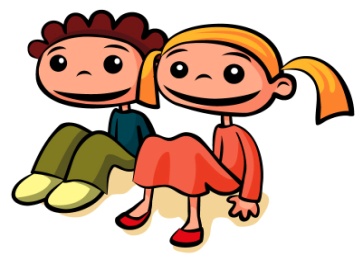 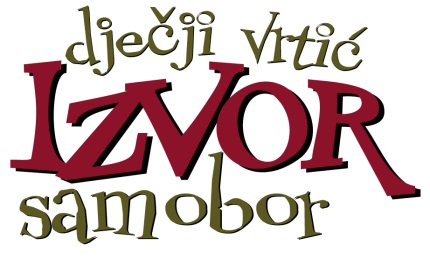 OBAVIJEST o prijavama za upis djece u dječje vrtiće Grada SamoboraPrijave za upis djece za pedagošku godinu 2024./2025. primat će se u razdoblju od 15.02.2024.g. (od  08:00 sati)  do 26.02.2024. (do 23.59 sati) isključivo putem SOM aplikacije.Detaljne informacije s uputama za korištenje aplikacije moći ćete pronaći na web stranicama vrtića početkom tjedna.